Madame, Monsieur, Vous cherchez avec votre enfant un lycée pour la poursuite de ses études à la prochaine rentrée scolaire.Sous réserve de son orientation en seconde générale et technologique et d'un rendez-vous d'inscription favorable, nous serions très heureux de vous accueillir au sein de la communauté éducative du Lycée Sainte-Marie.Dans la continuité de ce qui est proposé et vécu à l’école et au collège au sein de notre ensemble scolaire, notre lycée d’enseignement général est ouvert à tous à la condition d’accepter et de respecter son projet éducatif dont vous découvrirez l’esprit ci-dessous.Le lycée Ste Marie offre une poursuite d’études générales dans un cadre adapté à l’âge des élèves et aux exigences de nos formations : locaux rénovés et équipés, règlement intérieur visant à développer l’autonomie des lycéens.Les années lycée constituent une période« clé » dans la vie de votre enfant.La classe de SECONDE est devenue un véritable seuil d’orientation : chaque élève en fonction de ses goûts et projets, mais aussi de ses capacités et résultats se détermine pour préparer le diplôme qui lui permettra d’accéder à une formation de l’enseignement supérieur.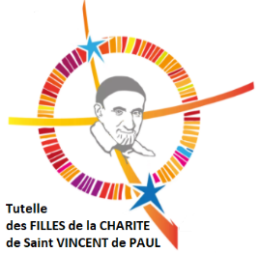 L’ensemble scolaire Sainte-Marie est un établissement associé par contrat à l’Etat et relevant de la tutelle catholique des Filles de la Charité de Saint-Vincent-de-Paul. L’enseignement dispensé est conforme aux programmes et aux règles de l’éducation nationale, dans le cadre plus global de notre projet éducatif qui peut se résumer ainsi :  1- L’ouverture à tous et le souci de chacun : Nous nous engageons à mettre la personne au cœur de la démarche pédagogique : accueillir et accompagner tous les élèves, en portant une attention particulière à chacun.2- L’appartenance à une communauté : Nous veillons à la participation de tous, enseignants, personnels, élèves, parents, à la définition et à la mise en œuvre du projet. Notre établissement est un espace privilégié pour construire et faire vivre une communauté éducative référée à des valeurs partagées, insérée dans une société multiculturelle, et participant à la vie de son territoire.3- Une Ecole porteuse de sens :L’enseignement catholique veut prendre en compte la dimension spirituelle inhérente à toute culture, et à développer la capacité de chacun à entrer en relation avec Dieu. Nous cherchons à créer du lien entre les savoirs, à permettre à chacun de vivre et d’agir en cohérence avec nos valeurs de référence : le respect de la vie, la recherche de la vérité, le partage et le souci de l’autre, l’appel à se dépasser et à grandir.Acquérir des connaissances permet aussi de s'interroger sur le sens de la vie. Les croyants sont ainsi invités à faire dialoguer foi et raison. Le lycée général en 3 ans Contributions familiales :Les professeurs sont salariés par l’Etat et l’enseignement est gratuit.La Région Ile de France et l’Etat contribue partiellement à financer le fonctionnement de l’établissement, et peut subventionner les travaux d’investissement.La contribution familiale est destinée aux frais d’investissement (construction, équipements), à l’éducation spirituelle et religieuse, et aux frais de fonctionnement restant à la charge de l’établissement (Personnels administratifs, éducatifs et de service, chauffage, eau, électricité…)La participation attendue par l’OGEC  Ste MARIE pour l’année scolaire d’un lycéen est de 1 064 €, hors restauration, matériels et sorties scolaires.Toutefois, vous pouvez demander à bénéficier d’une réduction « famille » si plusieurs de vos enfants sont inscrits à Ste MARIE ou St VINCENT de PAUL .L’acompte  de confirmation de réinscription qui vous est demandé avec le dossier  (240 € par élève) sera porté au crédit de votre compte « famille » et déduit de la facture annuelle éditée en septembre.tarifs Les lycéens de  Ste MARIE sont éligibles aux bourses nationales (sous conditions de ressources).A titre indicatif, le montant annuel d’une bourse au lycée peut varier de 441 € à 936 € en 2021/2022. Ce montant est versé en trois fois (à chaque trimestre) ;Aucune famille ne doit se sentir écartée pour des raisons financières 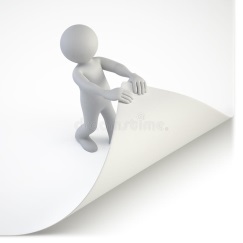 Procédure pour l’inscription Compléter et signer la fiche de candidature  ci-jointe Joindre au dossier les documents cités dans le tableau ci-dessous Déposer ou poster le dossier complet à l’accueil de l’établissement Proposition de rendez-vous par le secrétariat pour une rencontre de l’élève et de ses parents avec Monsieur DOLL Chef d’établissement au lycée ou Monsieur  VERHEYE, son adjoint .Si le dossier de votre enfant est retenu, il vous sera remis  un dossier d’inscription définitif à déposer au plus tard sous huitaine. Au-delà, le dossier sera sur liste d’attente.ATTENTION : l’inscription ne sera validée qu’après le dépôt du dossier définitif.